                     BİRİNCİ BÖLÜMAmaç, Kapsam, Dayanak ve TanımlarAmaç ve KapsamMADDE 1- (1) Bu yönergenin amacı, Tekirdağ Namık Kemal Üniversitesi bünyesinde yer alan ön lisans ve lisans programı öğrencilerine farklı bilim alanlarını tanımalarını sağlamak, anahtar yetkinlikleri kazandırmak, sosyal etkileşimlerini arttırmak ve farkındalık oluşturmak için, Üniversite Seçmeli Ders havuzunda açılacak UNISEC kodlu derslere ve bu derslerin sorumlularına ilişkin uyulması gereken usul ve esaslar ile Üniversite Seçmeli Dersler Koordinatörlüğünün görev, yetki, çalışma usul ve esaslarını düzenlemektir. Bu yönerge, Üniversite Seçmeli Ders havuzundaki derslerin uygulanmasına ilişkin usul ve esasları kapsamakta olup bölüm/program seçmeli dersleri için uygulanmaz.DayanakMADDE 2- (1) Bu Yönerge, 2547 sayılı Yükseköğretim Kanunun 14. ve 44. maddeleri Üniversitelerde Akademik Teşkilat Yönetmeliğinin 5. maddesi ve Tekirdağ Namık Kemal Üniversitesi Önlisans ve Lisans Eğitim Öğretim Yönetmeliğinin 11. maddesine göre hazırlanmıştır.Tanımlar MADDE 3- (1) Bu Yönergede geçen; Akademik Birim: Üniversite seçmeli ders öneren Fakülte, Yüksekokul ve Meslek Yüksekokullarını,Akademik Birim Kurulu: İlgili Fakülte, Yüksekokul ve Meslek Yüksekokulu Kurullarını,Senato: Tekirdağ Namık Kemal Üniversitesi SenatosunuÜniversite: Tekirdağ Namık Kemal Üniversitesini,Üniversite Seçmeli Dersler (UNISEC): Öğrencilerin ilgi ve yetkinliklerine uygun nitelik ve çeşitlilikte; mesleki gelişim, tarih, kültür, sanat, milli ve manevi değerler eğitimi ile spor, sağlık ve topluma hizmet uygulamaları; kişisel gelişimi destekleyen, çevre bilinci ve temel/uygulamalı bilimlerdeki yeterlilikleri geliştiren derslerini, Üniversite Seçmeli Dersler Koordinatör: Üniversite Seçmeli Dersler Koordinatörü eğitim ve öğretim işlerinden sorumlu Rektör Yardımcısını, Üniversite Seçmeli Dersler Koordinatörlüğü: Üniversite seçmeli derslerin düzenlenmesi ve eşgüdümünü sağlamak amacıyla kurulan birimi, ifade eder.İKİNCİ BÖLÜMÜniversite Seçmeli Dersler Koordinatörü Kuruluş, İşleyiş ve Üyelerinin GörevleriÜniversite Seçmeli Dersler Koordinatörü Kuruluş ve İşleyişiMADDE 4- (1) Üniversite Seçmeli Dersler Koordinatörlüğü, Tekirdağ Namık Kemal Üniversitesi Rektörü tarafından üniversite öğretim üyeleri arasından atanan 8 (sekiz) üyeden oluşur. Üyelerin görevi üç yıldır. Görev süresini tamamlayan üye tekrar atanabilir. Koordinatörlük görevi eğitim öğretim işlerinden sorumlu Rektör Yardımcısı tarafından yürütülür. (2) Koordinatörlük, bu yönergede tanımlanan amaç, görev ve sorumluluk kapsamında ilgili Rektör Yardımcısının başkanlığında yılda en az iki kez toplanır. Öğrenci İşleri Daire Başkanlığı sekretarya görevini yürütür. Toplantılarda kararlar oy çokluğu ile alınır.Üniversite Seçmeli Dersler Koordinatörü ve Üyelerinin GörevleriMADDE-5 (1) Üniversite Seçmeli Dersler Koordinatörlüğü, önerilen derslerin ön değerlendirilmesini yapar ve Koordinatörlük görüşünü, Üniversite Eğitim ve Öğretim Komisyonuna gönderir.(2) Üniversite Seçmeli Dersler Koordinatörlüğü, her akademik yarıyılı için üniversite akademik takviminde belirlenen ders kayıtları tarihinden önce, açılması kesinleşen üniversite seçmeli derslerin internet ortamında ilan edilmesini sağlar.(3) Üniversite Seçmeli Dersler Koordinatörlüğü, üniversite seçmeli derslerin açılması, kontenjanların belirlenmesi, derslerin yapılacağı gün ve mekânların belirlenmesi noktasında akademik birimlerle koordineli olarak çalışır.ÜÇÜNCÜ BÖLÜMDerslerin Açılması, Kayıt ve Derslerin OnayıDerslerin Açılması ve Özellikleri MADDE 6- (1) Üniversite seçmeli dersleri, haftada iki saat teorik ders saati olmak üzere 3 (üç) AKTS değerindedir. Üniversite seçmeli dersleri akademik birimlerin önlisans ve lisans programları bünyesinde açılır.(2) Üniversite seçmeli dersleri, önlisans ve lisans programlarının eğitim öğretim planlarının güz ve bahar yarıyıllarının herhangi birinde yer alacaktır. Özel bir alanın derinlemesine öğretimi yerine, disiplinlerarası çalışmalara uygun olan ve öğrencilerin ortak ilgi alanlarından seçilmelidir. Önerilen üniversite seçmeli dersleri bu pedagojik özelliği sağlamalıdır.(3) Akademik Birimlerdeki her bir bölüm/program bir sonraki eğitim öğretim yılında açılmak üzere yeni bir ders önerebilecekleri gibi kendi programlarındaki mevcut olan dersi üniversite seçmeli ders olarak önerebilir. Üniversite Seçmeli Dersler koordinatörlüğü tarafından onaylanmış Üniversite Seçmeli Ders havuzundaki tüm dersler dersin yarıyılına bakılmaksızın mevzuatın izin verdiği yarıyıllarda açılabilir.(4) Önerilen bir seçmeli dersin içeriği, ilgili öğretim elemanı tarafından Üniversitemiz Ders Tanımlama ve Uygulama Bilgileri Formuna uygun hazırlanmalıdır. Ders Tanımlama ve Uygulama Bilgileri Formunda önerilen dersin adı, dersin amacı, öğrenme çıktıları, içeriği, derste kullanılacak kaynaklar, haftalara göre işlenecek konular, değerlendirme sistemi, iş yükü ve AKTS hesaplaması bilgileri mutlaka bulunmalıdır. Ders Tanımlama ve Uygulama Bilgileri Türkçe ve İngilizce olarak ayrı ayrı hazırlanır.(5) Üniversite Seçmeli Dersler Koordinatörlüğünün önerisi ve Senato kararı ile Üniversite Seçmeli Derslerin bir kısmı veya tamamı uzaktan eğitim yoluyla da yürütülebilir. Uzaktan eğitim yolu ile yürütülen derslerde kontenjan sınırlaması uygulanmaz.(6) Üniversite Seçmeli Dersler Koordinatörlüğü Üniversite Seçmeli Derslerin haftanın hangi gün ve saatte verilebileceği hususunu Öğrenci İşleri Daire Başkanlığına iletir.Kayıt MADDE 7- (1) Öğrenciler kendi Bölümünün/Programının UNISEC kodlu derslere servis ettiği Üniversite Seçmeli Derslere kayıt yaptıramaz. (2) Öğrenciler, öğrenci bilgi sisteminde yer alan UNISEC listesinden, haftalık ders saati ve kredilerini de dikkate alarak seçim yaparlar. (3) Öğrenciler kayıtlı oldukları önlisans veya lisans programlarının ders planlarında belirtilen adet ve AKTS kadar Üniversite Seçmeli Dersi almak zorundadırlar. (4) Öğrenci almış olduğu Üniversite Seçmeli Dersinden başarısız olduğunda, sonraki yarıyıllarda farklı bir ders alabilir, kaldığı dersi alma zorunluluğu yoktur. (5) Koordinatörlük, Üniversite Seçmeli Derslerin seçilmesine yönelik farklı kurallar belirleyebilir.Derslerin OnayıMADDE 8- (1) Öğretim elemanları tarafından önerilecek Üniversite Seçmeli Dersler, öğretim elemanının bağlı olduğu Bölüm Kurullarında uygun görülmesinden sonra Dekanlıklar, Yüksekokul ve Meslek Yüksekokulu Müdürlükleri tarafından, üniversitemiz müfredat işlemleri takvimine uygun olarak Üniversite Seçmeli Dersler Koordinatörlüğüne gönderilir.(2) Önerilen dersler için Üniversite Seçmeli Dersler Koordinatörlüğü görüşünü Üniversite Eğitim ve Öğretim Komisyonuna gönderir.(3) Senato ilgili toplantısında, Üniversite Seçmeli Dersler Koordinatörlüğünün önerdiği Üniversite Eğitim ve Öğretim Komisyonun uygun gördüğü seçmeli ders önerileri karara bağlanır.(4) Açılan derslerin kontenjanları, bu kontenjanların bölüm ya da programlar arasındaki paylaşımının nasıl olacağına Üniversite Seçmeli Dersler Koordinatörlüğü karar verir.(5) Üniversite Seçmeli Ders havuzuna önerilen ve Senato tarafından kabul edilen derslerin listesi, derslerin bilgi paketleri ve derslere ilişkin varsa diğer bilgiler, Öğrenci İşleri Daire Başkanlığı ve Üniversite Seçmeli Dersler Koordinatörlüğü tarafından internet ortamında ilan edilir.(6) Üniversite Seçmeli Ders havuzuna kabul edilen bir dersin içeriğinde önemli düzeyde değişiklik yapılacak ise uygulanacak süreç, yeni bir ders önerisi şeklinde yürütülür.(7) Üniversite Seçmeli Ders öncelikli olarak dersi öneren akademik birimlerin sağlayacağı dersliklerde verilir. Ders görevlendirmeleri Üniversite Seçmeli Ders teklifinde bulunan ilgili akademik birimlerce yapılır ve ücretlendirmeler dersi veren öğretim elemanının bağlı bulunduğu akademik birim tarafından düzenlenir ve ödenir. Dersin idari sorumluluğu ilgili akademik birime aittir.DÖRDÜNCÜ BÖLÜMYönergede Hüküm Bulunmayan Haller, Yürürlük ve YürütmeYönergede Hüküm Bulunmayan Haller MADDE 9- (1) Bu Yönergede hüküm bulunmayan hususlarda ilgili mevzuat hükümleri ve Senato kararları uygulanır.Yürütme ve YürürlükMADDE 10- (1) Üniversite seçmeli dersleri ilgili önlisans ve lisans eğitim öğretim planlarında UNISEC kodlu olarak gösterilirler.(2) Bu Yönerge, Tekirdağ Namık Kemal Üniversitesi Senatosunda onaylandıktan sonra yürürlüğe girer ve bu yönerge hükümlerini Tekirdağ Namık Kemal Üniversitesi Rektörü yürütür.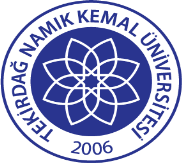 TNKÜ ÜNİVERSİTE SEÇMELİ DERSLER KOORDİNATÖRLÜĞÜ YÖNERGESİDoküman No: EYS-YNG-121TNKÜ ÜNİVERSİTE SEÇMELİ DERSLER KOORDİNATÖRLÜĞÜ YÖNERGESİHazırlama Tarihi: 19.02.2024TNKÜ ÜNİVERSİTE SEÇMELİ DERSLER KOORDİNATÖRLÜĞÜ YÖNERGESİRevizyon Tarihi: -TNKÜ ÜNİVERSİTE SEÇMELİ DERSLER KOORDİNATÖRLÜĞÜ YÖNERGESİRevizyon No: 0TNKÜ ÜNİVERSİTE SEÇMELİ DERSLER KOORDİNATÖRLÜĞÜ YÖNERGESİToplam Sayfa Sayısı:3